                                                      #ROCTalent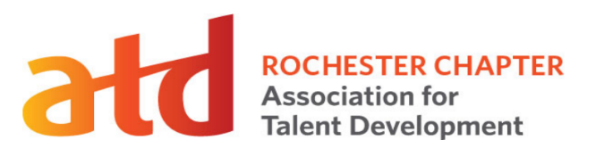 Conference Agenda: Nazareth College, Medaille Hall – October 5th, 2018Conference Agenda: Nazareth College, Medaille Hall – October 5th, 2018Conference Agenda: Nazareth College, Medaille Hall – October 5th, 2018Keynote Event: 8:30am – 9:30am   Presented by: Jo Schaeffer-Crabb, Arbinger InstituteKeynote Event: 8:30am – 9:30am   Presented by: Jo Schaeffer-Crabb, Arbinger InstituteKeynote Event: 8:30am – 9:30am   Presented by: Jo Schaeffer-Crabb, Arbinger InstituteUNLEASH LEARNING IMPACT WITH MINDSET!Organizations and teams are made up of individuals who work together every day to accomplish common goals. However, building a workforce that can successfully adapt and respond to perpetual challenges relies on learning that effects real change, which is not the norm. A lack of impact results, from our learning and training initiatives, because we rely on outmoded behavioral solutions. Rather by diagnosing and changing the underlying mindset that drives behavior, individuals and teams become more engaged, able to adept, and high performing. This is accomplished through a fundamental shift in mindset including the way we deliver learning solutions. With an outward mindset, one that focuses on results and impact on others, needed change becomes natural because mindset moves behavior.UNLEASH LEARNING IMPACT WITH MINDSET!Organizations and teams are made up of individuals who work together every day to accomplish common goals. However, building a workforce that can successfully adapt and respond to perpetual challenges relies on learning that effects real change, which is not the norm. A lack of impact results, from our learning and training initiatives, because we rely on outmoded behavioral solutions. Rather by diagnosing and changing the underlying mindset that drives behavior, individuals and teams become more engaged, able to adept, and high performing. This is accomplished through a fundamental shift in mindset including the way we deliver learning solutions. With an outward mindset, one that focuses on results and impact on others, needed change becomes natural because mindset moves behavior.UNLEASH LEARNING IMPACT WITH MINDSET!Organizations and teams are made up of individuals who work together every day to accomplish common goals. However, building a workforce that can successfully adapt and respond to perpetual challenges relies on learning that effects real change, which is not the norm. A lack of impact results, from our learning and training initiatives, because we rely on outmoded behavioral solutions. Rather by diagnosing and changing the underlying mindset that drives behavior, individuals and teams become more engaged, able to adept, and high performing. This is accomplished through a fundamental shift in mindset including the way we deliver learning solutions. With an outward mindset, one that focuses on results and impact on others, needed change becomes natural because mindset moves behavior.Professional Development TrackProfessional Development TrackProfessional Development TrackDISCOVER HOW TO ENGAGE THE LEARNER WITHINSession 1: 9:45am – 10:45amBy: Jo Schaeffer-CrabbArbinger InstituteIn my 15 years as a facilitator, I’ve felt the need to perform in front of a class and at times cared more about my teaching than their learning. Then everything changed. I began to really see people, those I had the opportunity to work alongside, and I learned I wasn’t the teacher. In this session, discover how to be a better facilitator by engaging the learner within you.STORYTELLING IN TRAINING: HOW FILM SCHOOL PREPARED ME FOR INSTRUCTIONAL DESIGNSession 2: 10:55am – 11:55amBy: Jennifer HynesBosch Security and Safety SystemsWhy do we sometimes remember a quote from a movie, after only seeing it once? What is it about some films that leave a lasting impression? There are a lot of similarities between training and film development. When done well, both require a team of people, proper planning, and well thought out design. Most importantly, both should invoke emotion and leave a lasting impression.VIRTUAL CLASSROOM: FROM DRAB TO FAB!Session 3: 12:45pm – 1:45pmBy: Kassy LaBorieKassy LaBorie Consulting, LLCYou’ve heard about live online training or virtual classroom, and maybe even participated in a few sessions of your own, but isn’t it usually a boring experience that most participants dread? What really makes a virtual class engaging? What are the main ingredients to ensure successful learning occurs? It’s time to turn your online training into something you cannot wait to deliver!DRIVING ACTION: AN ACTION MAPPING WORKSHOPSession 4: 1:55pm – 2:55pmBy: Michelle WescottGillespie AssociatesTired of developing training no one wants to take? Frustrated with another training program that meets the requirements, but won’t change performance? Hate information-heavy courses just as much as your learners hate taking them? There is a better way. This session will explore Cathy Moore’s Action Mapping technique and how it can help you create engaging, dynamic training that makes a difference.General Session: 3:05pm – 4:15pm   Presented by: Samantha Tassone, GrowthFuel and Forbes.com ContributorGeneral Session: 3:05pm – 4:15pm   Presented by: Samantha Tassone, GrowthFuel and Forbes.com ContributorGeneral Session: 3:05pm – 4:15pm   Presented by: Samantha Tassone, GrowthFuel and Forbes.com ContributorNEW LEVELS OF MASTERY: GENDER INTELLIGENCE AND CONVERSATIONAL INTELLIGENCEThis Discovery-Talk Track experience will help men, women, leaders, and professionals open up a new lens redefining what constitutes healthy partnering conversations and increasing their conversational competence, as well increasing space for conversational intelligence. In this interactive conversational style presentation, we will explore neurological power differentials that impact workplace behaviors, which lead to performance blind spots. We will examine leadership though a new prospective by changing the glasses you use to see the performance moment of the conversational space. Learn tools to add to your leadership and self-awareness toolbox for immediate application.NEW LEVELS OF MASTERY: GENDER INTELLIGENCE AND CONVERSATIONAL INTELLIGENCEThis Discovery-Talk Track experience will help men, women, leaders, and professionals open up a new lens redefining what constitutes healthy partnering conversations and increasing their conversational competence, as well increasing space for conversational intelligence. In this interactive conversational style presentation, we will explore neurological power differentials that impact workplace behaviors, which lead to performance blind spots. We will examine leadership though a new prospective by changing the glasses you use to see the performance moment of the conversational space. Learn tools to add to your leadership and self-awareness toolbox for immediate application.NEW LEVELS OF MASTERY: GENDER INTELLIGENCE AND CONVERSATIONAL INTELLIGENCEThis Discovery-Talk Track experience will help men, women, leaders, and professionals open up a new lens redefining what constitutes healthy partnering conversations and increasing their conversational competence, as well increasing space for conversational intelligence. In this interactive conversational style presentation, we will explore neurological power differentials that impact workplace behaviors, which lead to performance blind spots. We will examine leadership though a new prospective by changing the glasses you use to see the performance moment of the conversational space. Learn tools to add to your leadership and self-awareness toolbox for immediate application.